В соответствии с постановлением Администрации Октябрьского района от 04.10.2018 № 1354 «Об утверждении Порядка разработки, реализации и оценки эффективности муниципальных программ Октябрьского района», руководствуясь частью 9 статьи 52 Устава муниципального образования «Октябрьский район»,ПОСТАНОВЛЯЮ:1. Внести в постановление Администрации Октябрьского района от 30.12.2022 № 1867 «Об утверждении Плана реализации муниципальной программы Октябрьского района «Развитие культуры» на 2023 год» изменения, изложив приложение к постановлению в новой редакции согласно приложению к настоящему постановлению.2. Настоящее постановление вступает в силу со дня его официального опубликования и подлежит размещению на официальном сайте Администрации Октябрьского района.3. Контроль за исполнением настоящего постановления возложить на заместителя главы Администрации Октябрьского района Бутову Л.А.Приложениек постановлению АдминистрацииОктябрьского районаот 27.09.2023 № 1103ПЛАНреализации муниципальной программы Октябрьского района Ростовской области «Развитие культуры» на 2023 годИ.О. Управляющего деламиАдминистрации Октябрьского района                                                                                                               А.В. Граненко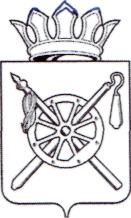 Российская ФедерацияРостовская областьМуниципальное образование «Октябрьский район»Администрация Октябрьского районаПОСТАНОВЛЕНИЕРоссийская ФедерацияРостовская областьМуниципальное образование «Октябрьский район»Администрация Октябрьского районаПОСТАНОВЛЕНИЕРоссийская ФедерацияРостовская областьМуниципальное образование «Октябрьский район»Администрация Октябрьского районаПОСТАНОВЛЕНИЕРоссийская ФедерацияРостовская областьМуниципальное образование «Октябрьский район»Администрация Октябрьского районаПОСТАНОВЛЕНИЕ27.09.2023     № 1102     № 1102р.п. КаменоломниО внесении изменений в постановление Администрации Октябрьского района от 30.12.2022 № 1867 «Об утверждении Плана реализации муниципальной программы Октябрьского района «Развитие культуры» на 2023 год»О внесении изменений в постановление Администрации Октябрьского района от 30.12.2022 № 1867 «Об утверждении Плана реализации муниципальной программы Октябрьского района «Развитие культуры» на 2023 год»И.О. Главы Администрации Октябрьского районаА.Н. ИвановПостановление вносит отдел культуры, физической культуры и спорта Администрации Октябрьского района№ п/пНомер и наименованиеОтветственный исполнитель, соисполнитель (должность/ФИО)*Ожидаемый результат (краткое описание)Плановый срок реализации Объем расходов, (тыс. рублей)**Объем расходов, (тыс. рублей)**Объем расходов, (тыс. рублей)**Объем расходов, (тыс. рублей)**№ п/пНомер и наименованиеОтветственный исполнитель, соисполнитель (должность/ФИО)*Ожидаемый результат (краткое описание)Плановый срок реализации всегоБюджет Октябрьского района и безвозмездные поступления в бюджет Октябрьского районаБюджет муниципальных образований Октябрьского районаВнебюджетные источники1234567891Подпрограмма 1: «Развития культурного потенциала Октябрьского района»Начальник отдела культуры, физической культуры и спорта Администрации Октябрьского района Е.В. БессарабоваХХ128 620,6123 696,0-4 924,62Основное мероприятие 1.2: «Развитие библиотечного дела»обеспечить широкий доступ населения Октябрьского района к библиотечным фондам01.01.2023 – 31.12.202334 993,234 943,2-50,03Мероприятие 1.2.1: Финансовое обеспечение выполнения муниципального задания МУК МЦБ32 827,432 777,4-50,04Мероприятие 1.2.2: Комплектование библиотечного фонда521,6521,6--5Мероприятие 1.2.3: Государственная поддержка отрасли культуры303,4303,4--6Мероприятие 1.2.4: Государственная поддержка лучшим работникам сельских учреждений культуры61,261,2--7Мероприятие 1.2.5: Функционирование КИБО892,4892,4--8Мероприятие 1.2.6:Приобретение основных средств387,2387,2--9Контрольное событие муниципальной программы 1.2.1: Доля библиографических записей, отраженных в сводном каталоге библиотек Ростовской области, от общего числа библиографических записейНачальник отдела культуры, физической культуры и спорта Администрации Октябрьского района Е.В. БессарабоваДоля библиографических записей 1%01.01.2023 – 31.12.2023ХХХХ10Контрольное событие муниципальной программы 1.2.2: Количество экземпляров новых поступлений в библиотечные фонды общедоступных библиотек на1 тыс. человек населенияНачальник отдела культуры, физической культуры и спорта Администрации Октябрьского района Е.В. БессарабоваКоличество экземпляров30,0 единиц01.01.2023 – 31.12.2023ХХХХ11Основное мероприятие 1.3: «Развитие музейного дела»Начальник отдела культуры, физической культуры и спорта Администрации Октябрьского района Е.В. Бессарабоваобеспечить широкий доступ населения Октябрьского района к музейным фондам, в том числе посредством обменных выставок между музеями Ростовской области01.01.2023 – 31.12.20237 441,57 291,5-150,012Мероприятие 1.3.1: Финансовое обеспечение выполнения муниципального задания МУК «Краеведческий музей»3 974,63 824,6-150,013Мероприятие 1.3.2:Техническое оснащение региональных и муниципальных музеев3 466,93 466,9--14Контрольное событие муниципальной программы 1.3.1: Доля музейных предметов, внесенных в электронный каталог,от общего числа предметов основного фондаНачальник отдела культуры, физической культуры и спорта Администрации Октябрьского района Е.В. БессарабоваДоля музейных предметов 100%01.01.2023 – 31.12.2023ХХХХ15Основное мероприятие 1.4: «Развитие культурно-досуговой деятельности»Начальник отдела культуры, физической культуры и спорта Администрации Октябрьского района Е.В. Бессарабовасоздание условий для удовлетворения потребностей населения Октябрьского района культурно-досуговой деятельности, расширение возможностей для духовного развития01.01.2023 – 31.12.202354 544,753 450,1-1 094,616Мероприятие 1.4.1: Финансовое обеспечение выполнения муниципального задания МУК РДК28 684,627 590,0-1 094,617Мероприятие 1.4.2: Проведение фестивалей, культурных акций, праздников на территории района35,035,0--18Мероприятие 1.4.3: Проведение районных фестивалей30,630,6--19Мероприятие 1.4.4: Приобретение основных средств23 795,323 795,3--20Мероприятие 1.4.5: Резервный фонд Правительства Ростовской области1 999,21 999,2--21Контрольное событие муниципальной программы 1.4.1: Темп роста численности участников культурно-досуговых мероприятийНачальник отдела культуры, физической культуры и спорта Администрации Октябрьского района Е.В. БессарабоваТемп роста численности участников культурно-досуговых мероприятий7,1%01.01.2023 – 31.12.2023ХХХХ22Основное мероприятие 1.5: «Развитие образования в сфере культуры и искусства»Начальник отдела культуры, физической культуры и спорта Администрации Октябрьского района Е.В. Бессарабоваподдержка одаренных учащихся и талантливой молодежи01.01.2023– 31.12.202331 641,228 011,2-3 630,023Мероприятие 1.5.1: Финансовое обеспечение выполнения муниципального задания ДШИ31 641,228 011,2-3 630,024Контрольное событие муниципальной программы 1.5.1: Охват учащихся1 – 9 классов общеобразовательных школ эстетическим образованиемНачальник отдела культуры, физической культуры и спорта Администрации Октябрьского района Е.В. БессарабоваОхват учащихся 12,2%01.01.2023 – 31.12.2023ХХХХ25Контрольное событие муниципальной программы 1.5.2: Соотношение средней заработной платы работников учреждений сферы культуры к средней заработной плате по Ростовской областиНачальник отдела культуры, физической культуры и спорта Администрации Октябрьского района Е.В. БессарабоваСоотношение средней заработной платы работников учреждений сферы культуры100%01.01.2023 – 31.12.2023ХХХХ26Подпрограмма 2: «Обеспечение реализации муниципальной программы Октябрьского района «Развитие культуры»01.01.2023 – 31.12.20239 870,69 870,6--27Основное мероприятие 2.1: «Расходы на содержание аппарата отдела культуры Администрации Октябрьского района»Начальник отдела культуры, физической культуры и спорта Администрации Октябрьского района Е.В. Бессарабоваповышение качества предоставления муниципальных услуг в муниципальных учреждениях подведомственных отделу культуры до 100%01.01.2023 – 31.12.20235 887,45 887,4--28Мероприятие 2.1.1: Расходы на содержание аппарата отдела культуры, физической, спорта и туризма Администрации Октябрьского района5 887,45 887,4--29Мероприятие 2.3: Расходы на обеспечение деятельности муниципального автономного учреждения Октябрьского района «Расчетный центр»01.01.2023 – 31.12.20233 983,23 983,2--30Контрольное событие муниципальной программы 2.1.1:Уровень освоения бюджетных средств, выделенных на реализацию муниципальной программыНачальник отдела культуры, физической культуры и спорта Администрации Октябрьского района Е.В. БессарабоваУровень освоения бюджетных средств95%01.01.2023 – 31.12.2023ХХХХ31Итого по муниципальной программе Октябрьского района Ростовской области «Развитие культуры»:всего, в том числеХХ138 491,27133 566,6-4 924,631Итого по муниципальной программе Октябрьского района Ростовской области «Развитие культуры»:ответственный исполнитель муниципальной программыотдел культуры, физической культуры и спорта Администрации Октябрьского районаХХ5 887,45 887,4--31Итого по муниципальной программе Октябрьского района Ростовской области «Развитие культуры»:участник 1 –муниципальные бюджетные учреждения культуры, подведомственные отделу культуры Администрации Октябрьского района (МУК «МЦБ»)ХХ34 993,234 943,2-50,031Итого по муниципальной программе Октябрьского района Ростовской области «Развитие культуры»:участник 2 – муниципальные бюджетные учреждения культуры, подведомственные отделу культуры Администрации Октябрьского района (МУК «Краеведческий музей»)ХХ7 441,57 291,5-150,031Итого по муниципальной программе Октябрьского района Ростовской области «Развитие культуры»:участник 3 – муниципальные бюджетные учреждения культуры, подведомственные отделу культуры Администрации Октябрьского района (МУ «РДК»)ХХ54 544,753 450,1-1 094,631Итого по муниципальной программе Октябрьского района Ростовской области «Развитие культуры»:участник 4 – муниципальные бюджетные учреждения культуры, подведомственные отделу культуры Администрации Октябрьского района (МБУДО ДШИ)ХХ31 641,228 011,2-3 630,031Итого по муниципальной программе Октябрьского района Ростовской области «Развитие культуры»:участник 5 – муниципальное автономное учреждение Октябрьского района «Расчетный центр»ХХ3 983,23 983,2--